				Westminster Woods Camp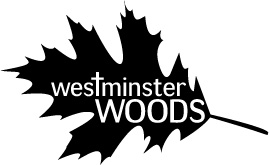 18487 Barber RdFall River, KS 67047wmwcamp@gmail.com Westminster Woods is dedicated to the glory of God by helping campers of all ages build and strengthen their relationship with Christ, and with each other, through time set aside for Christian education, prayer, worship, and play.All staff members will be trained in various skills and then will implement the Westminster Woods Summer Camp Program. Photographer/VideographerA photographer/videographer will provide support to campers and staff in a variety of ways with your first and main responsibility to ensure there are a generous number of photographs and video collected each week. This position is accountable to camp administration.The Photographer/Videographer does not directly supervise any other staff.This position is supervised by DianeThe Photographer/Videographer shall perform all these duties related to the position as assigned by Camp Administration, including (but not limited to): 1. To be responsible for the taking of all camp photographs and producing all the video’s needed for camp 2. Take and edit approximately 400 photographs each week and upload to Shutterfly 3. Produce a video by the last day of camp each week and upload it to the camp YouTube account. 4. Produce a video of Family Fun Day by the end of 3rd 4th grade week and post to YouTube account 4. Produce the camp rules video with the idea that is planned by the early arrival staff 5. Produce a staff introduction video with the idea that is planned by the early arrival staff 6. Produce a staff video for Friends and Family night 7. Create a staff recruitment video for the following year 7. To move a copy of all photography work and save to external hard drive 8. Upload staff introduction and rules video to YouTube at end of season11. To make sure the camp computer has a record of all videos recorded.12. Create folders on the computer as defined by Diane and keep photo’s in those folders for each staff member, advertising, and        website